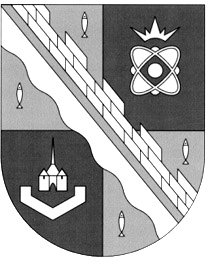 администрация МУНИЦИПАЛЬНОГО ОБРАЗОВАНИЯ                                        СОСНОВОБОРСКИЙ ГОРОДСКОЙ ОКРУГ  ЛЕНИНГРАДСКОЙ ОБЛАСТИпостановлениеот 09/10/2020 № 1999О внесении изменений в постановление администрации Сосновоборского городского округа от 17.02.2017 № 400 «Об утверждении прейскуранта на услуги, предоставляемые муниципальным казенным учреждением «Центр информационного обеспечения градостроительной деятельности Сосновоборского городского округа»Руководствуясь статьей 17 Федерального закона от 06.10.2003 № 131-ФЗ «Об общих принципах организации местного самоуправления в Российской Федерации», постановлением Правительства Российской Федерации от 13.03.2020 № 279                                «Об информационном обеспечении градостроительной деятельности», решением совета депутатов от 27.10.2010 № 115 «О порядке принятия решений об установлении тарифов на услуги муниципальных предприятий и учреждений муниципального образования Сосновоборский городской округ Ленинградской области» (с учетом изменений и дополнений, внесенных решением совета депутатов от 20.02.2013 № 20, от 27.01.2016 № 2), на основании рекомендации Городской тарифной комиссии (протокол от 30.09.2020 № 4), администрация Сосновоборского городского округа п о с т а н о в л я е т:1. Внести изменение в постановление администрации Сосновоборского городского округа от 17.02.2017 № 400 «Об утверждении прейскуранта на услуги, предоставляемые муниципальным казенным учреждением «Центр информационного обеспечения градостроительной деятельности Сосновоборского городского округа»:1.1. Уточнить прейскурант на услуги, предоставляемые муниципальным казенным учреждением «Центр информационного обеспечения градостроительной деятельности Сосновоборского городского округа» (МКУ «ЦИОГД»), изложив его в новой редакции, согласно Приложению.2. Общему отделу администрации (Смолкина М.С.) в течение трех дней со дня подписания обнародовать настоящее постановление на электронном сайте городской газеты «Маяк».3. Отделу по связям с общественностью (пресс-центр) Комитета по общественной безопасности и информации (Никитина В.Г.) разместить настоящее постановление на официальном сайте Сосновоборского городского округа.4. Настоящее постановление вступает в силу со дня официального обнародования.5.  Контроль за исполнением настоящего постановления оставляю за собой.Первый заместитель главы администрацииСосновоборского городского округа					С.Г. ЛютиковИсп. Булатова Т.Е. (ОЭР),☏ 6-28-49 ЯЕСОГЛАСОВАНО:Зам. директора МКУ «ЦИОГД»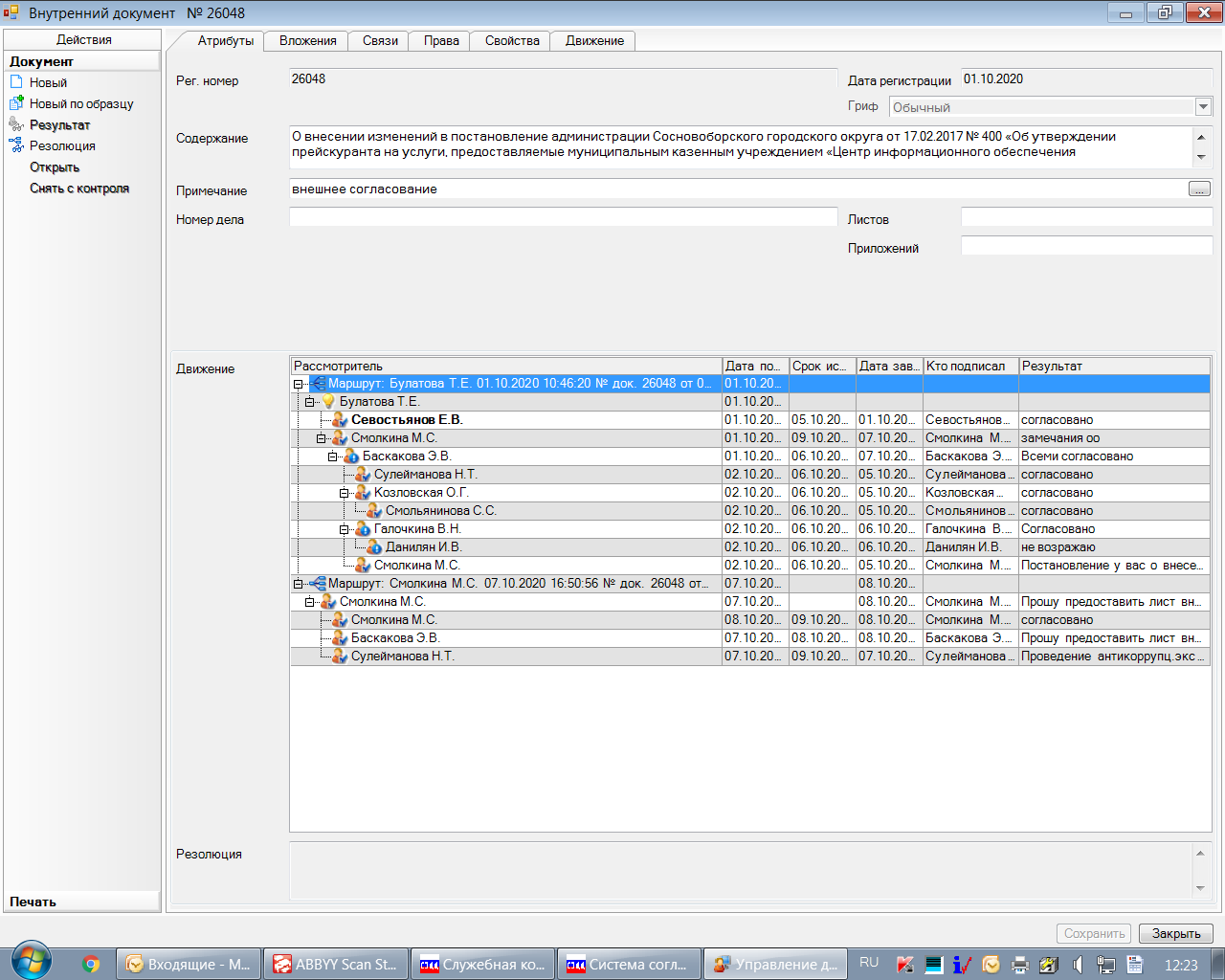 п.п.	 Козловский П.В.Рассылка:Общий отдел, КФ, ОЭР,КАГиЗ, МКУ «ЦИОГД»,Пресс-центр, Прокуратураутвержденпостановлением администрацииСосновоборского городского округаот 09/10/2020 № 1999(Приложение)ПРЕЙСКУРАНТ на услуги,предоставляемые муниципальным казенным учреждением«Центр информационного обеспечения градостроительной деятельностиСосновоборского городского округа» (МКУ «ЦИОГД»)№Наименование услугиЕдиницы измеренияСтоимость услуг (НДС не облагается), руб.1Разработка градостроительного плана земельного участка для застроенного участка1 документ14 529,382Разработка градостроительного плана земельного участка для незастроенного участка1 документ13 232,453Выполнение геодезической съёмки земельного участкага21 460,464Разработка схемы границ крупного линейного (площадного) объекта1 км (5 га)23 132,765Разработка схемы  расположения земельного участка на кадастровом плане территории для  застроенного участка1 документ13 803,856Разработка схемы расположения земельного участка на кадастровом плане территории для незастроенного участка1 документ12 651,727Разработка схемы границ земельного участка1 документ14 435,408Установление на местности границ объектов землеустройства (установка межевых знаков)1 знак2263,939Геодезические услугига, км21051,6010Подбор и выдача цифровых топографических карт и планов на электронных носителях1 номенклатура листа 2 478,5111Подбор и выдача технических отчетов о выполненных работах1 отчет4 130,8512Подбор и выдача координат пунктов полигометрии 4 класса1 пункт1 652,3413Проверка межевого плана  1 документ857,1114Установление на местности границ объектов землеустройства (без установки межевых знаков, с составлением акта геодезической разбивки земельного участка)1 точка1725,5015Разработка графических схем1 документ1149,24